REQUERIMENTO Nº 289/2020Ementa: Informações sobre extravasamento de esgoto, Córrego Ribeirão dos Pinheiros, Jardim Eliza.Excelentíssima Senhora Presidente;Nobres Vereadores:	O Vereador Henrique Conti requer, nos termos regimentais após a aprovação em plenário, seja encaminhado ao Excelentíssimo Senhor Prefeito Municipal, o seguinte pedido de informação (ões): 	O DAEV (Departamento de Águas e Esgotos de Valinhos) possui conhecimento do despejo e/ou vazamento de esgoto que tem acontecido diariamente no Córrego Ribeirão dos Pinheiros, na altura da Av. Rosa Belmiro Ramos, defronte ao Residencial Melina, Jardim Eliza.	Foi efetuado vistoria pelo departamento competente? Se positivo, o que ficou constatado?	O que ocasiona o extravasamento de esgotos de forma frequente no local?	De quanto em quanto tempo é realizada a manutenção dos conjuntos elevatórios? Qual a última manutenção efetuada neste local?	Houve entupimento ou problemas estruturais nas tubulações?	Houve dano ambiental devido ao despejo? Se sim, de que forma se dará a recomposição?	A CETESB – Companhia Ambiental do Estado de São Paulo foi notificada? 	Justificativa:	Munícipes questionam este Vereador, solicitam maiores informações e providências necessárias.Valinhos, 17 de fevereiro de 2020.Henrique ContiVereador – Partido VerdeFotos anexas.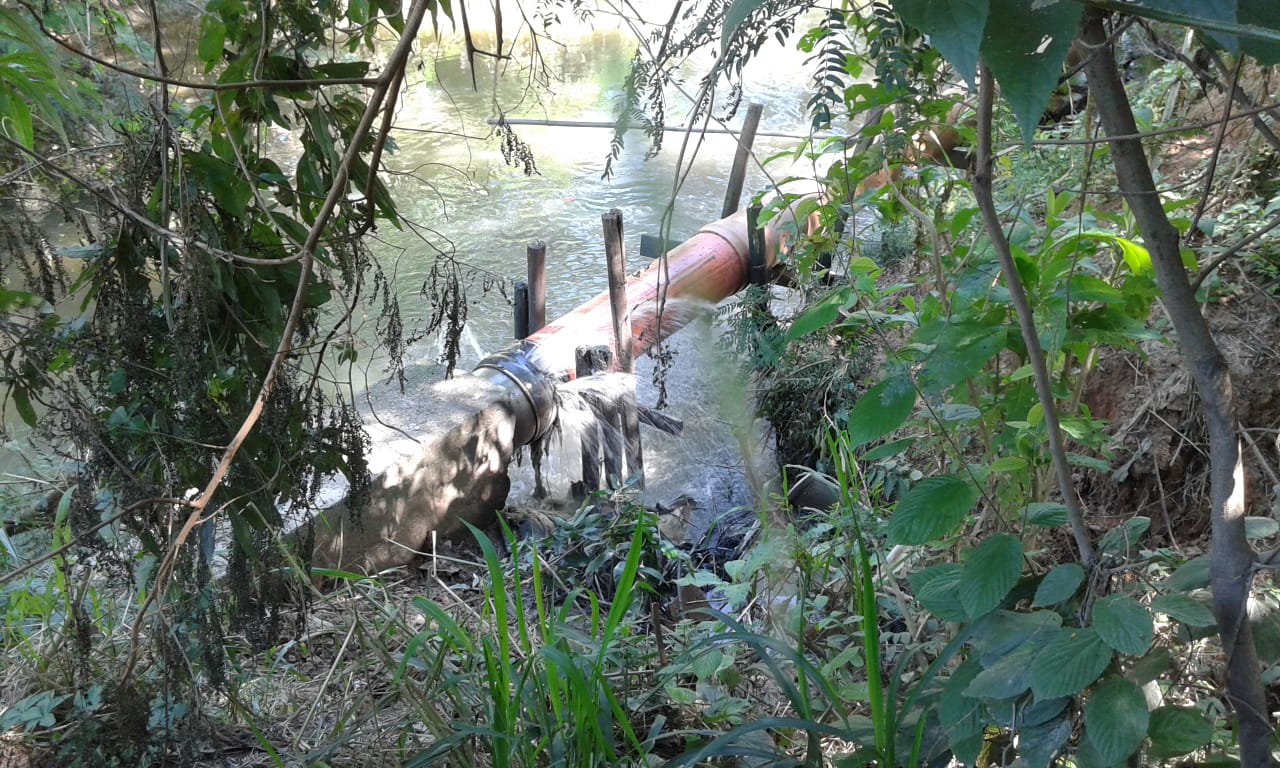 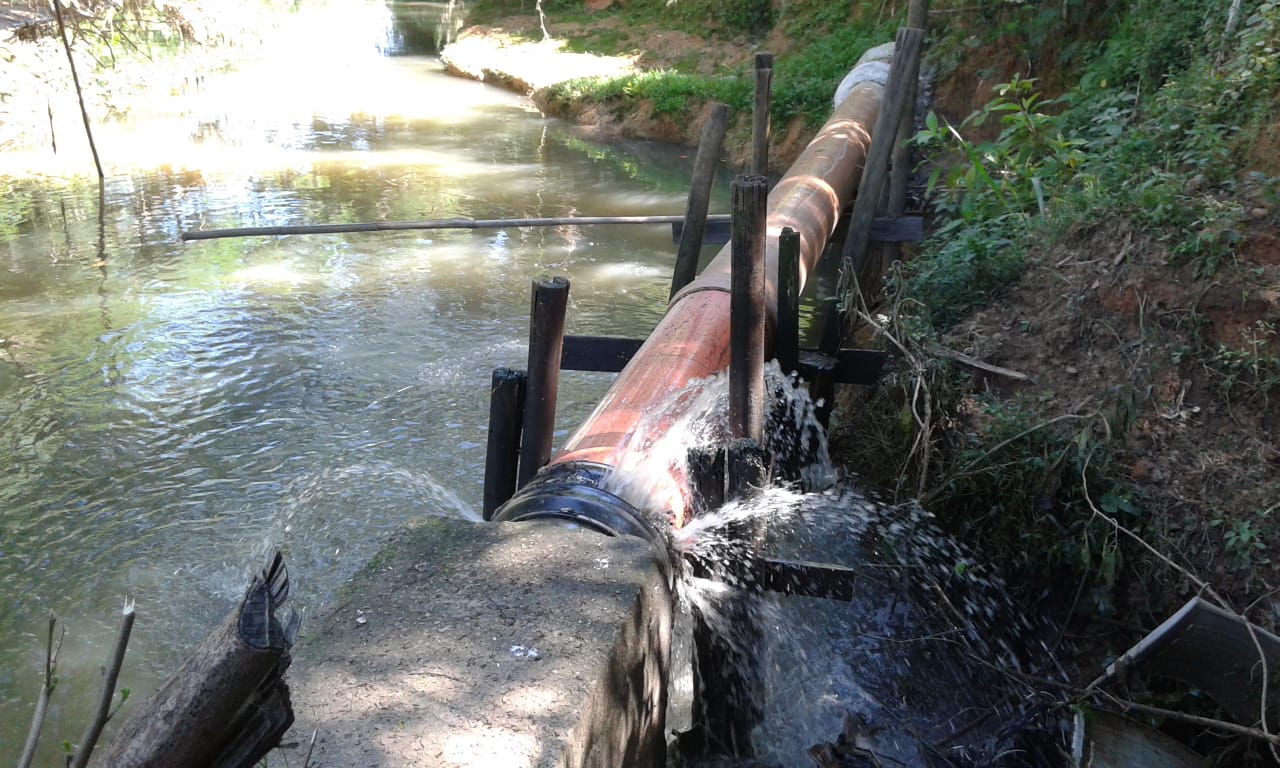 